¿Qué es el flushing?El flushing es un enrojecimiento de la cara, transitorio o permanente, que causa unagran incomodidad personal, laboral y social a quien lo padece.Se produce por una vasodilatación de la circulación facial, en personas predispuestas genéticamente. Esta vasodilatación puede ser espontánea, sin motivo aparente, o, como ocurre en la mayoría de casos, ocurrir en respuesta a diversos estímulos:- Calor/ frio- Exposición solar- Fiebre- Comidas copiosas, calientes o picantes- Menopausia- Alcohol- Emociones- Tratamiento con ciertos fármacosEl flushing también es propio de ciertas enfermedades, la mas frecuente la rosácea.¿Cómo se trata?El tratamiento cosmético es el "camuflaje”, con cremas de tonalidades verdosas y maquillajes cubrientes.Existen también descongestivos tópicos, que son refrescantes, pero hasta la llegada de la novedosa brimonidina, no existía tratamiento tópico realmente eficaz.La brimonidina es un medicamento que cierra los vasos sanguíneos (agonista alfa adrenergico), que, aplicado por la mañana en crema, evita el enrojecimiento durante aproximadamente 12 h. Actúa a los 30 minutos de aplicación, y no tiene efectos secundarios de relevancia, ni efecto rebote.Llagará a España el próximo año.Fármacos orales: hasta la fecha, han obtenido discreto beneficio.Cosméticos:Una persona con flushing debe evitar todos los cosméticos agresivos, que son los que llevan ácidos, como el glicólico o el retinoico, peelings o exfoliantes.Técnicas estéticas.Es eficaz el tratamiento con láser o luz pulsada, que con varias sesiones mejoran mucho la evolución del proceso y cierran los vasos sanguíneos faciales de forma permanente. De ambas técnicas se requiere una sesión mensual durante 3-4 meses; el precio suele rondar los 300-400 euros por sesión y la piel queda enrojecida 48-72 h, aunque se puede maquillar y, sobretodo proteger del sol: es por ello que se recomienda seguir estos procedimientos en invierno.El dermatólogo es el especialista idóneo para realizar el diagnósticoy decidir el tratamiento tópico, oral o laser.Por la Dra. Montserrat Salleras, Jefa Dermatología Hospital Sagrado Corazón de Barcelonay miembro de la AEDV.*Recuerda añadir siempre junto al nombre del especialista “Miembro de la AEDV (Academia Española de Dermatología).*Más información en www.aedv.es: Actualidad-Notas de prensa/Notas de Congresos y Campañas.*Para ampliar información, no dudes en ponerte en contacto con nosotras:Prensa y Comunicación:Amelia Larrañaga 656 637 729 ame_larra@yahoo.es Silvia Capafons 666 501 497 silviacapafons@yahoo.esMarián Vilá 630 975 157 marianvila@yahoo.es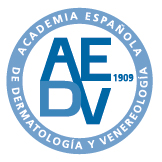                                Noviembre, 2013.XXV REUNIÓN DEL GEDET (GRUPO ESPAÑOL DE DERMATOLOGÍA ESTÉTICA Y TERAPÉIUTICA) DE LA AEDV“FLUSHING: DEJAR DE PONERSE ROJO”. Una nueva sustancia, la bromonidina, y técnicas como el láser o la luz pulsada, controlan que “nos pongamos rojos”.